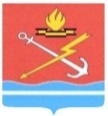 АДМИНИСТРАЦИЯ МУНИЦИПАЛЬНОГО ОБРАЗОВАНИЯ «КИРОВСК» КИРОВСКОГО МУНИЦИПАЛЬНОГО РАЙОНА ЛЕНИНГРАДСКОЙ ОБЛАСТИП О С Т А Н О В Л Е Н И Еот 17 января 2020 года № 25О внесении изменений в постановление администрации МО «Кировск» от 14 октября 2015 года № 708 «Об утверждении Административного регламента муниципальной услуги «Выдача разрешений на ввод объектов в эксплуатацию»На основании Федерального закона от 27.12.2019 года № 472-ФЗ «О внесении изменений в Градостроительный кодекс Российской Федерации и отдельные акты Российской Федерации», с целью приведения в соответствие с действующим законодательством Российской Федерации,                                   п о с т а н о в л я е т:1.  Внести следующие изменения в постановление администрации муниципального образования «Кировск» Кировского муниципального района Ленинградской области от 14 октября 2015 года № 708 «Об утверждении Административного регламента муниципальной услуги «Выдача разрешений на ввод объектов в эксплуатацию» (далее - Постановление):1.1. в п.2.5 приложения к Постановлению слова "не более семи рабочих дней" заменить словами "в течение пяти рабочих дней";1.2. п.4.8 приложения к Постановлению дополнить абзацем следующего содержания:"Разрешение на ввод объекта в эксплуатацию выдается в форме электронного документа, подписанного электронной подписью, в случае, если это указано в заявлении о выдаче разрешения на ввод объекта в эксплуатацию".2. Настоящее постановление вступает в силу со дня его официального опубликования в сетевом издании «Неделя нашего города+» и подлежит размещению на сайте МО «Кировск».Глава администрации                                                                        О.Н. КротоваРазослано: дело, прокуратура, регистр НПА, ННГ+, сайт, ГУМИ